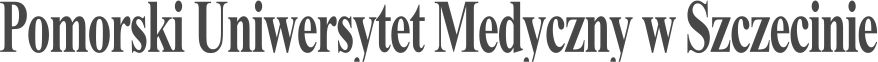 SYLABUS ZAJĘĆInformacje ogólne*zaznaczyć odpowiednio, zmieniając □ na XInformacje szczegółowe*Sposoby weryfikacji efektów kształcenia:ET - egzamin testowyO - ocena aktywności i postawy studenta Nazwa ZAJĘĆ:                PIELĘGNIARSTWO W PERSPEKTYWIE MIĘDZYNARODOWEJNazwa ZAJĘĆ:                PIELĘGNIARSTWO W PERSPEKTYWIE MIĘDZYNARODOWEJRodzaj ZAJĘĆObowiązkowyWydział PUM Wydział Nauk o ZdrowiuKierunek studiów PielęgniarstwoSpecjalność Nie dotyczyPoziom studiów jednolite magisterskie □*I stopnia □II stopnia XForma studiówstacjonarne/ niestacjonarneRok studiów /semestr studiówrok 1, semestr ILiczba przypisanych punktów ECTS 2 pkt ECTSFormy prowadzenia zajęć (liczba godzin)wykłady – 6 godz.seminaria – 10 godz.e-learning – 4 godz.Sposoby weryfikacji i oceny efektów uczenia się - egzamin końcowy:opisowyX         testowypraktyczny□          ustnyKierownik jednostkidr hab. n. med. i zdr. Małgorzata SzkupAdiunkt dydaktyczny lub osoba odpowiedzialna za przedmiotdr hab. n. med. i zdr. Małgorzata Szkupmalgorzata.szkup@pum.edu.plNazwa i dane kontaktowe jednostkiSamodzielna Pracownia Pielęgniarstwa Społecznego, Szczecin, ul. Żołnierska 48, pokój 115, tel. 918106262, pielspol@pum.edu.plStrona internetowa jednostkiJęzyk prowadzenia zajęćpolskiCele zajęćCele zajęćZapoznanie studentów z uwarunkowaniami kształcenia i uznawania kwalifikacji zawodowych pielęgniarek w państwach członkowskich Unii Europejskiej, z systemami opieki pielęgniarskiej, zasadami dostępu do świadczeń zdrowotnych według prawa Unii Europejskiej i priorytetami polityki zdrowotnej. Uświadomienie studentom zmian zachodzących we współczesnym pielęgniarstwie i czynników, które je warunkują oraz znaczenia międzynarodowych organizacji i stowarzyszeń pielęgniarskich.Wymagania wstępne w zakresie WiedzyZaliczenie wiedzy z przedmiotów i zdanie egzaminów objętych programem studiów I stopnia na kierunku PielęgniarstwoWymagania wstępne w zakresie UmiejętnościZaliczenie umiejętności z przedmiotów i zdanie egzaminów objętych programem studiów I stopnia na kierunku PielęgniarstwoWymagania wstępne w zakresie Kompetencji społecznychUzyskanie kompetencji społecznych z przedmiotów i zdanie egzaminów objętych programem studiów I stopnia na kierunku PielęgniarstwoEFEKTY UCZENIA SIĘEFEKTY UCZENIA SIĘEFEKTY UCZENIA SIĘEFEKTY UCZENIA SIĘlp. efektu uczenia się Student, który zaliczył ZAJĘCIAwie/umie/potrafi:SYMBOL (odniesienie do) efektów uczenia się dla kierunkuSposób weryfikacji efektów UCZENIA SIĘ*W01przedstawić systemy kształcenia przeddyplomowego i podyplomowego pielęgniarek w wybranych państwach członkowskich Unii Europejskiej;C.W 9.ETW02objaśnić procedurę uznawania kwalifikacji zawodowych pielęgniarek w Rzeczypospolitej Polskiej i innych państwach członkowskich Unii Europejskiej;C.W 10.ETW03różnicować systemy opieki pielęgniarskiej i współczesne kierunki rozwoju opieki pielęgniarskiej;C.W 11.ETW04omówić zasady dostępu obywateli państw członkowskich Unii Europejskiej do świadczeń zdrowotnych w świetle prawa Unii Europejskiej;C.W 12.ETW05wskazać rolę i priorytety polityki zdrowotnej Światowej Organizacji Zdrowia oraz Komisji Europejskiej.C.W 13.ETU01korzystać ze specjalistycznej literatury naukowej krajowej i zagranicznej, naukowych baz danych oraz informacji i danych przekazywanych przez międzynarodowe organizacje i stowarzyszenia pielęgniarskie;C.U6.O, ETK01dokonywać krytyczną ocenę działań własnych i działań współpracowników z poszanowaniem różnic światopoglądowych i kulturowych;K1O, ETK02formułować opinie dotyczące różnych aspektów działalności zawodowej i zasięgać porad ekspertów w przypadku trudności z samodzielnym rozwiązaniem problemu.K2O, ETTabela efektów UCZENIA SIĘ w odniesieniu do formy zajęćTabela efektów UCZENIA SIĘ w odniesieniu do formy zajęćTabela efektów UCZENIA SIĘ w odniesieniu do formy zajęćTabela efektów UCZENIA SIĘ w odniesieniu do formy zajęćTabela efektów UCZENIA SIĘ w odniesieniu do formy zajęćTabela efektów UCZENIA SIĘ w odniesieniu do formy zajęćTabela efektów UCZENIA SIĘ w odniesieniu do formy zajęćTabela efektów UCZENIA SIĘ w odniesieniu do formy zajęćTabela efektów UCZENIA SIĘ w odniesieniu do formy zajęćTabela efektów UCZENIA SIĘ w odniesieniu do formy zajęćlp. efektu uczenia sięEfekty uczenia sięForma zajęćForma zajęćForma zajęćForma zajęćForma zajęćForma zajęćForma zajęćForma zajęćForma zajęćlp. efektu uczenia sięEfekty uczenia sięWykładSeminariumĆwiczeniaĆwiczenia kliniczneSymulacjeE-learning ćwiczenia warsztatoweW01C.W 9.XW02C.W 10.XW03C.W 11.XW04C.W 12.XW05C.W 13.XU01C.U6.XK01K1XK02K2XTABELA TREŚCI PROGRAMOWYCHTABELA TREŚCI PROGRAMOWYCHTABELA TREŚCI PROGRAMOWYCHTABELA TREŚCI PROGRAMOWYCHTABELA TREŚCI PROGRAMOWYCHLp. treści programowejTreści programoweTreści programoweLiczbagodzinOdniesienie do efektów uczenia się dla ZAJĘĆSemestr zimowySemestr zimowySemestr zimowySemestr zimowySemestr zimowyWykłady:Wykłady:6TK01Systemy kształcenia przeddyplomowego i podyplomowego pielęgniarek w wybranych państwach członkowskich Unii Europejskiej.Systemy kształcenia przeddyplomowego i podyplomowego pielęgniarek w wybranych państwach członkowskich Unii Europejskiej.2W01TK02Procedura uznawania kwalifikacji zawodowych pielęgniarek w Rzeczypospolitej Polskiej i innych państwach członkowskich Unii Europejskiej.Procedura uznawania kwalifikacji zawodowych pielęgniarek w Rzeczypospolitej Polskiej i innych państwach członkowskich Unii Europejskiej.2W02TK03Zasady dostępu obywateli państw członkowskich Unii Europejskiej do świadczeń zdrowotnych w świetle prawa Unii Europejskiej.Zasady dostępu obywateli państw członkowskich Unii Europejskiej do świadczeń zdrowotnych w świetle prawa Unii Europejskiej.2W04Seminaria:Seminaria:10TK01Działalność międzynarodowych organizacji i stowarzyszeń pielęgniarskich.Działalność międzynarodowych organizacji i stowarzyszeń pielęgniarskich.2U01TK02Bazy danych, informacje i dane przekazywane przez międzynarodowe organizacje i stowarzyszenia pielęgniarskie.Bazy danych, informacje i dane przekazywane przez międzynarodowe organizacje i stowarzyszenia pielęgniarskie.2U01, K01TK02Analiza funkcjonalna  systemów opieki zdrowotnej w wybranych państwach UE (UK, Szwecja, Polska, Niemcy) na podstawie dostępnej literatury naukowej i zasobów internetowych organizacji pielęgniarskich.Analiza funkcjonalna  systemów opieki zdrowotnej w wybranych państwach UE (UK, Szwecja, Polska, Niemcy) na podstawie dostępnej literatury naukowej i zasobów internetowych organizacji pielęgniarskich.2W05, K02TK04Systemy kształcenia pielęgniarek– Dania, Finlandia, Grecja, Holandia, Norwegia i zasobów na podstawie dostępnej literatury naukowej i internetowych organizacji pielęgniarskich.Systemy kształcenia pielęgniarek– Dania, Finlandia, Grecja, Holandia, Norwegia i zasobów na podstawie dostępnej literatury naukowej i internetowych organizacji pielęgniarskich.2W05, K01TK05Regulacje europejskie w kształceniu pielęgniarek.Regulacje europejskie w kształceniu pielęgniarek.2W1E-learning:E-learning:4TK01Systemy opieki pielęgniarskiej i współczesne kierunki rozwoju opieki pielęgniarskiej.Systemy opieki pielęgniarskiej i współczesne kierunki rozwoju opieki pielęgniarskiej.2W03TK02Rola i priorytety polityki zdrowotnej Światowej Organizacji Zdrowia oraz Komisji Europejskiej.Rola i priorytety polityki zdrowotnej Światowej Organizacji Zdrowia oraz Komisji Europejskiej.2W05Zalecana literatura:Zalecana literatura:Zalecana literatura:Zalecana literatura:Zalecana literatura:Literatura podstawowaLiteratura podstawowaLiteratura podstawowaLiteratura podstawowaLiteratura podstawowaKilańska D. (red.): Międzynarodowa Klasyfikacja Praktyki Pielęgniarskiej, ICNP w praktyce pielęgniarskiej. PZWL, 4. Warszawa 2014.Rafferty A. M., Busse R., Zander-Jentsch B., Sermeus W., Bruyneel L.: Strengthening health systems through nursing: 1. Evidence from 14 European countries. World Health Organization 2019.DYREKTYWA PARLAMENTU EUROPEJSKIEGO I RADY 2013/55/UE z dnia 20 listopada 2013 r. zmieniająca dyrektywę 2. 2005/36/WE w sprawie uznawania kwalifikacji zawodowych i rozporządzenie (UE) nr 1024/2012 w sprawie współpracy administracyjnej za pośrednictwem systemu wymiany informacji na rynku wewnętrznym („rozporządzenie w sprawie IMI”).Akty prawne wskazane przez prowadzącego zajęcia: https://isap.sejm.gov.pl/isap.nsf/ByKeyword.xsp?key=piel%C4%99gniarstwoKilańska D. (red.): Międzynarodowa Klasyfikacja Praktyki Pielęgniarskiej, ICNP w praktyce pielęgniarskiej. PZWL, 4. Warszawa 2014.Rafferty A. M., Busse R., Zander-Jentsch B., Sermeus W., Bruyneel L.: Strengthening health systems through nursing: 1. Evidence from 14 European countries. World Health Organization 2019.DYREKTYWA PARLAMENTU EUROPEJSKIEGO I RADY 2013/55/UE z dnia 20 listopada 2013 r. zmieniająca dyrektywę 2. 2005/36/WE w sprawie uznawania kwalifikacji zawodowych i rozporządzenie (UE) nr 1024/2012 w sprawie współpracy administracyjnej za pośrednictwem systemu wymiany informacji na rynku wewnętrznym („rozporządzenie w sprawie IMI”).Akty prawne wskazane przez prowadzącego zajęcia: https://isap.sejm.gov.pl/isap.nsf/ByKeyword.xsp?key=piel%C4%99gniarstwoKilańska D. (red.): Międzynarodowa Klasyfikacja Praktyki Pielęgniarskiej, ICNP w praktyce pielęgniarskiej. PZWL, 4. Warszawa 2014.Rafferty A. M., Busse R., Zander-Jentsch B., Sermeus W., Bruyneel L.: Strengthening health systems through nursing: 1. Evidence from 14 European countries. World Health Organization 2019.DYREKTYWA PARLAMENTU EUROPEJSKIEGO I RADY 2013/55/UE z dnia 20 listopada 2013 r. zmieniająca dyrektywę 2. 2005/36/WE w sprawie uznawania kwalifikacji zawodowych i rozporządzenie (UE) nr 1024/2012 w sprawie współpracy administracyjnej za pośrednictwem systemu wymiany informacji na rynku wewnętrznym („rozporządzenie w sprawie IMI”).Akty prawne wskazane przez prowadzącego zajęcia: https://isap.sejm.gov.pl/isap.nsf/ByKeyword.xsp?key=piel%C4%99gniarstwoKilańska D. (red.): Międzynarodowa Klasyfikacja Praktyki Pielęgniarskiej, ICNP w praktyce pielęgniarskiej. PZWL, 4. Warszawa 2014.Rafferty A. M., Busse R., Zander-Jentsch B., Sermeus W., Bruyneel L.: Strengthening health systems through nursing: 1. Evidence from 14 European countries. World Health Organization 2019.DYREKTYWA PARLAMENTU EUROPEJSKIEGO I RADY 2013/55/UE z dnia 20 listopada 2013 r. zmieniająca dyrektywę 2. 2005/36/WE w sprawie uznawania kwalifikacji zawodowych i rozporządzenie (UE) nr 1024/2012 w sprawie współpracy administracyjnej za pośrednictwem systemu wymiany informacji na rynku wewnętrznym („rozporządzenie w sprawie IMI”).Akty prawne wskazane przez prowadzącego zajęcia: https://isap.sejm.gov.pl/isap.nsf/ByKeyword.xsp?key=piel%C4%99gniarstwoKilańska D. (red.): Międzynarodowa Klasyfikacja Praktyki Pielęgniarskiej, ICNP w praktyce pielęgniarskiej. PZWL, 4. Warszawa 2014.Rafferty A. M., Busse R., Zander-Jentsch B., Sermeus W., Bruyneel L.: Strengthening health systems through nursing: 1. Evidence from 14 European countries. World Health Organization 2019.DYREKTYWA PARLAMENTU EUROPEJSKIEGO I RADY 2013/55/UE z dnia 20 listopada 2013 r. zmieniająca dyrektywę 2. 2005/36/WE w sprawie uznawania kwalifikacji zawodowych i rozporządzenie (UE) nr 1024/2012 w sprawie współpracy administracyjnej za pośrednictwem systemu wymiany informacji na rynku wewnętrznym („rozporządzenie w sprawie IMI”).Akty prawne wskazane przez prowadzącego zajęcia: https://isap.sejm.gov.pl/isap.nsf/ByKeyword.xsp?key=piel%C4%99gniarstwoLiteratura uzupełniającaLiteratura uzupełniającaLiteratura uzupełniającaLiteratura uzupełniającaLiteratura uzupełniającaWrońska I. Krajewska-Kułak E. (red.): Wybrane zagadnienia z pielęgniarstwa europejskiego. Wydawnictwo Czelej, Lublin 3. 2007.Wrońska I. Krajewska-Kułak E. (red.): Wybrane zagadnienia z pielęgniarstwa europejskiego. Wydawnictwo Czelej, Lublin 3. 2007.Wrońska I. Krajewska-Kułak E. (red.): Wybrane zagadnienia z pielęgniarstwa europejskiego. Wydawnictwo Czelej, Lublin 3. 2007.Wrońska I. Krajewska-Kułak E. (red.): Wybrane zagadnienia z pielęgniarstwa europejskiego. Wydawnictwo Czelej, Lublin 3. 2007.Wrońska I. Krajewska-Kułak E. (red.): Wybrane zagadnienia z pielęgniarstwa europejskiego. Wydawnictwo Czelej, Lublin 3. 2007.Nakład pracy studenta  Nakład pracy studenta  Nakład pracy studenta  Nakład pracy studenta  Nakład pracy studenta  Forma nakładu pracy studenta (udział w zajęciach, aktywność, przygotowanie sprawozdania, itp.)Forma nakładu pracy studenta (udział w zajęciach, aktywność, przygotowanie sprawozdania, itp.)Obciążenie studenta [h]Obciążenie studenta [h]Obciążenie studenta [h]Obciążenie studenta [h]Forma nakładu pracy studenta (udział w zajęciach, aktywność, przygotowanie sprawozdania, itp.)Forma nakładu pracy studenta (udział w zajęciach, aktywność, przygotowanie sprawozdania, itp.)W ocenie (opinii) nauczycielaW ocenie (opinii) nauczycielaW ocenie (opinii) nauczycielaW ocenie (opinii) nauczycielaGodziny kontaktowe z nauczycielemGodziny kontaktowe z nauczycielem16161616Przygotowanie do seminariumPrzygotowanie do seminarium5555Czytanie wskazanej literaturyCzytanie wskazanej literatury10101010Napisanie raportu z laboratorium/ćwiczeń/przygotowanie projektu/referatu itp.Napisanie raportu z laboratorium/ćwiczeń/przygotowanie projektu/referatu itp.10101010Przygotowanie do egzaminuPrzygotowanie do egzaminu20202020Sumaryczne obciążenie pracy studentaSumaryczne obciążenie pracy studenta61616161Punkty ECTS za moduł/przedmiotPunkty ECTS za moduł/przedmiot222UwagiUwagiUwagiUwagiUwagi